Звук и буква САртикуляция [С]           С с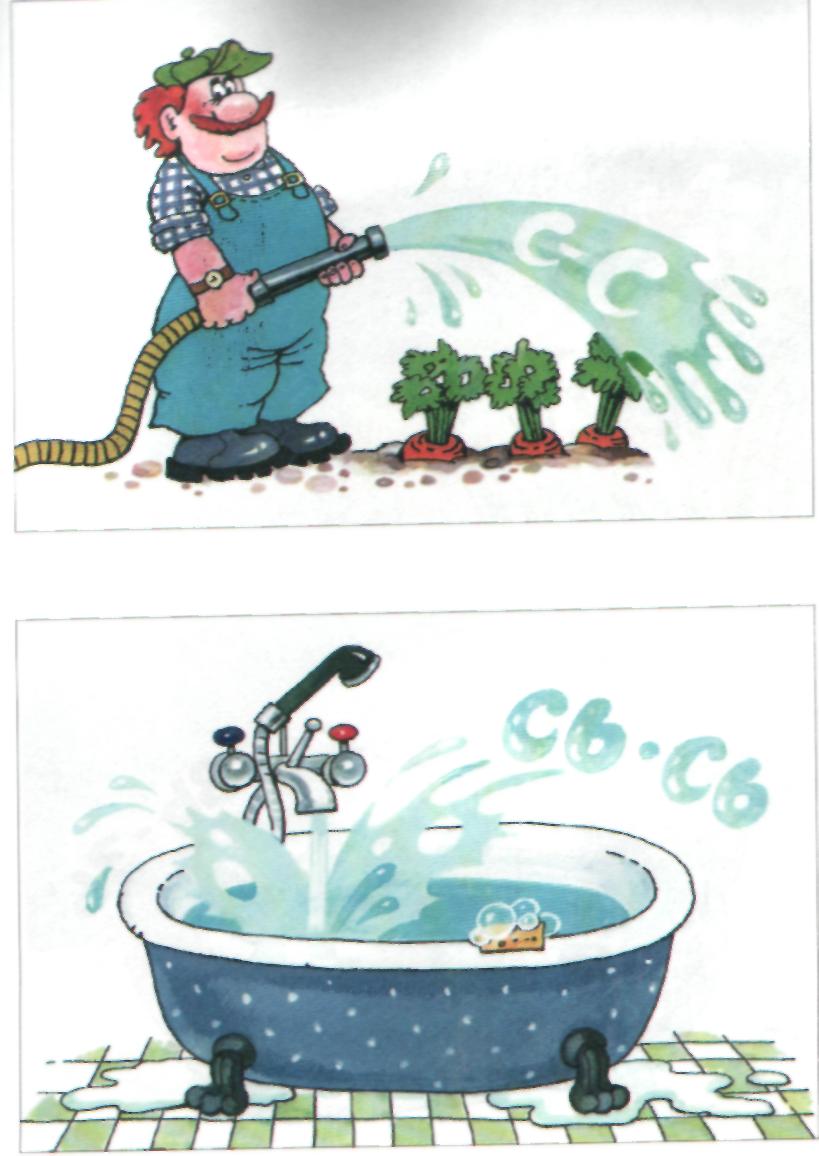 Взрослый показывает перед зеркалом и объясняет ребенку артикуляцию звука [С]:— губки в улыбке;— зубки сближены;— широкий кончик языка находится за нижними зубами, боковые края язычка прижаты к верхним зубам;— холодный воздух идет по центру язычка (рука для контроля у рта);— горлышко «молчит».Характеристика звука: согласный (язычок создает преграду воздуху), твердый, глухой. Обозначение: синий кружок.Знакомство с буквой.Букву С писать мне просто.С как серп, кривой и острый.В. КовшиковНа что еще похожа буква С?Буква из пальчиков: указательный и большой пальцы левой руки образуют полуовал. Фонетическое упражнение.Накачаем насосом колесо: С, С, С, С, ... (резкое отрывистое произнесение звука вслед за взрослым).Произнесение изолированного звука.Произнеси звук [С] правильно.Улыбнись. Язык- как горка.Посвисти. Тихонько только.С-С-С-С-С-С-С-С.Произнеси звук.Чайник очень голосист,Отовсюду слышен свист.Звук свистящий у свистка,Я могу свистеть слегка:С-С-С-С-С-С-С-С.Колесо смелей качай.С-С-С-С-С-С-С-С.Звук свистящий называй.Произнесение звука С в слогахПроизноси слоги и загибай пальчики.Суслик весело шагал,                                 сгибать пальцы в кулак.Суслик слоги называл:СА-СО-СУ-СЫ-СЭ,                                    Загибать по очереди пальцы правой                        СА-СО-СУ-СЫ-СЭ.                                      и левой рукой.Пальчиковая гимнастикаРаз, два, три, четыре, пять                      Загибают по очереди пальцы на руке.Всем совятам нужно спать!                    Загибать и разгибать все пальцы.Для совят поёт сова.                                Сделать из больших и указательных Вот такая голова!                                     пальцев «очки», остальные пальцы                                                                   выпрямить, получится «голова совы».Игры со звуком СНасосКолесо спустилось – СОС!                    Присесть на корточки.Принесите нам насос!                            Встать, согнуть и разогнуть одну ногу,                                                                    «накачиваем насосом» колесо.С-С-С-С-С.                                              Произнести звук С.Самовар.Мы поставим самовар,                           Руки на пояс.Самовар пускает пар:                             поднять руки вверх.С-С-С-С-С.                                              Произнести звук С.